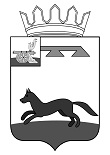 	ХИСЛАВИЧСКИЙ РАЙОННЫЙ СОВЕТ ДЕПУТАТОВР Е Ш Е Н И Еот 25 декабря 2019 года                                                                                  № 66О работе постоянной депутатской комиссии по бюджету, налогам и финансам           Руководствуясь частью 11 статьи 16 Регламента Хиславичского районного Совета депутатов, заслушав отчет председателя постоянной комиссии по бюджету, налогам и финансам Минькова В.Н., Хиславичский районный Совет депутатов р е ш и л:Отчет председателя постоянной депутатской комиссии по бюджету, налогам и финансам Хиславичского районного Совета депутатов Минькова В.Н. «О работе постоянной депутатской комиссии по бюджету, налогам и финансам» за 2019 год (приложение 1) принять к сведению.Настоящие решение вступает в силу со дня его принятия и подлежит обнародованию.                                                                             Приложение 1                                                                                к решению Хиславичского                                                                                    районного Совета депутатов                                                                                от 23 декабря 2019г. № 66ОТЧЕТо работе постоянной депутатской комиссии по бюджету, налогам и финансам в 2019 году.В составе постоянной депутатской комиссии по бюджету, налогам и финансам Хиславичского Районного Совета депутатов 6 депутатов. Председателем комиссии является депутат – Миньков Василий Николаевич, заместителем председателя – депутат -  Шорников Владимир Иванович.В полномочия комиссии входит предварительное рассмотрение проектов решений, внесенных на рассмотрение Хиславичского Районного Совета депутатов по вопросам, связанным с формированием бюджета, контролем его исполнения и иным финансовым вопросам.За период 2019 года депутатской комиссией по бюджету, налогам и финансам было проведено 9 заседаний, на которых рассмотрено и принято 17 решений.На заседаниях депутатской комиссии предварительно рассматривался проект решения   «Об исполнении бюджета муниципального образования «Хиславичский район» Смоленской области  за 1 полугодие 2019 года».Тщательно изучались и обсуждались депутатами проекты нескольких решений выносимых на утверждение в течение года изменений и дополнений в решение «О внесении  изменений в решение  «О   бюджете муниципального образования  «Хиславичский район»  Смоленской области  на 2019 год  и плановый период 2020 и 2021 годов» № 56 от 17 декабря 2018 года. Также были проведены публичные слушания «Об исполнении бюджета муниципального образования «Хиславичский район» Смоленской области  за 2018 год». Главным направлением работы постоянной комиссии по бюджету, налогам и финансам является ежегодное принятие бюджета района, основные параметры которого предварительно рассматриваются и обсуждаются не только на заседаниях постоянной комиссии, но и на публичных слушаниях. Поэтому, неслучайно, большой блок работы депутатов связан с подготовкой к рассмотрению проекта бюджета на следующий финансовый год, внесению в него изменений и поправок. Деятельность комиссии осуществлялась при постоянном взаимодействии с контрольно-ревизионной комиссией. Все проекты решений, выносимые для обсуждения на заседаниях постоянной комиссии, рассматривались депутатами только при наличии заключения контрольно – ревизионной комиссии.Решения, замечания и предложения, высказанные депутатами на заседаниях комиссии по бюджету налогам и финансам и отраженные в протоколах заседаний, председатель комиссии доводит до сведения всех депутатов на заседаниях Хиславичского районного Совета депутатов.В 2020 году постоянная комиссия продолжит работу по решению приоритетных вопросов бюджетной и налоговой политики района, по обеспечению надлежащего контроля поступления доходов в бюджет муниципального образования «Хиславичский район» Смоленской области. Председатель комиссии по бюджету, налогам и финансам	                                                                   В.Н. МиньковСведения о посещаемости заседаний комиссии депутатами Хиславичского районного Совета депутатов в 2019 годуПредседатель комиссии                                                                  Миньков В.Н.                                          Председатель Хиславичскогорайонного Совета депутатов                      С.Н. Костюкова№ п/пФИО депутатаИз 9 заседаний комиссии по бюджету, налогам и финансам1.Миньков Василий Николаевич92.Тимощенков Иван Иванович23.Хорошко Николай Николаевич84.Шевелева Елена Леонидовна45.Шестакова Ирина Александровна96.Шорников Владимир Иванович2